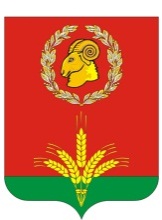 АдминистрацияГашунского сельского поселенияЗимовниковского района  Ростовской области.ПОСТАНОВЛЕНИЕ№ 7713.12.2023г	п. Байков        О внесении изменений в Постановление от 16.06.2022г. № 36 «Об утверждении административного регламента предоставление муниципальной услуги «Предоставление земельных участков, находящихся в муниципальной  собственности МО «Гашунское сельское поселение» в собственность  за плату, в  аренду, в безвозмездное пользование, постоянное бессрочное) пользование без проведения торгов». В целях приведения постановлений администрации Гашунского сельского поселения в соответствие с Федеральным законодательством, Федеральным законом от 24.07.2023 № 338-ФЗ «О гаражных объединениях и о внесении изменений в отдельные законодательные акты Российской Федерации»                      П О С Т А Н О В Л Я Ю:1. Внести в постановление администрации Гашунского сельского поселения от 16.06.2022 № 36 «Об утверждении административного регламента предоставление муниципальной услуги «Предоставление земельных участков, находящихся в муниципальной собственности МО «Гашунское сельское поселение» в собственность за плату, в аренду, в безвозмездное пользование, постоянное (бессрочное) пользование без проведения торгов»» изменение согласно приложению к настоящему постановлению.2. Обнародовать настоящее постановление в соответствии с Уставом Гашунского сельского поселения и разместить на официальном сайте администрации Гашунского сельского поселения.3. Контроль за исполнением настоящего постановления оставляю за собой.Приложение к постановлениюГлавы АдминистрацииГашунского сельского поселенияот 13.12.2023 г № 77ИЗМЕНЕНИЕ,вносимое в постановление администрации Гашунского сельского поселения 1. Пункт  2.4 раздела 2 административного регламента предоставления муниципальной услуги «Предоставление земельных участков, находящихся в муниципальной собственности МО «Гашунское сельское поселение» в собственность за плату, в аренду, в безвозмездное пользование, постоянное (бессрочное) пользование без проведения торгов»» изложить в следующей редакции:«2.4. Срок предоставления муниципальной услуги.В срок не более чем двадцать дней со дня поступления заявления о предоставлении земельного участка уполномоченный орган рассматривает поступившее заявление, проверяет наличие или отсутствие оснований, предусмотренных статьей 39.16 Земельного Кодекса, и по результатам указанных рассмотрения и проверки совершает одно из следующих действий: 1) осуществляет подготовку проектов договора купли-продажи, договора аренды земельного участка или договора безвозмездного пользования земельным участком в трех экземплярах и их подписание, а также направляет проекты указанных договоров для подписания заявителю, если не требуется образование испрашиваемого земельного участка или уточнение его границ;2) принимает решение о предоставлении земельного участка в собственность бесплатно или в постоянное (бессрочное) пользование, если не требуется образование испрашиваемого земельного участка или уточнение его границ, и направляет принятое решение заявителю;3) принимает решение об отказе в предоставлении земельного участка при наличии хотя бы одного из оснований, предусмотренных статьей 39.16  Земельного Кодекса, и направляет принятое решение заявителю. В указанном решении должны быть указаны все основания отказа.В 2023 году процедура, предусмотренная п. 5 ст. 39.17, осуществляется в срок не более 14 календарных дней».Глава АдминистрацииГашунского сельского поселенияИ.Н.ТерещенкоГлава АдминистрацииГашунского сельского поселенияИ.Н.Терещенко